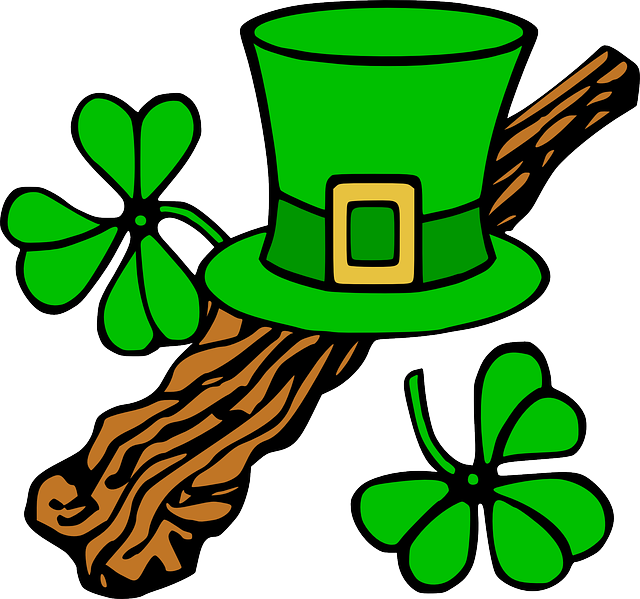 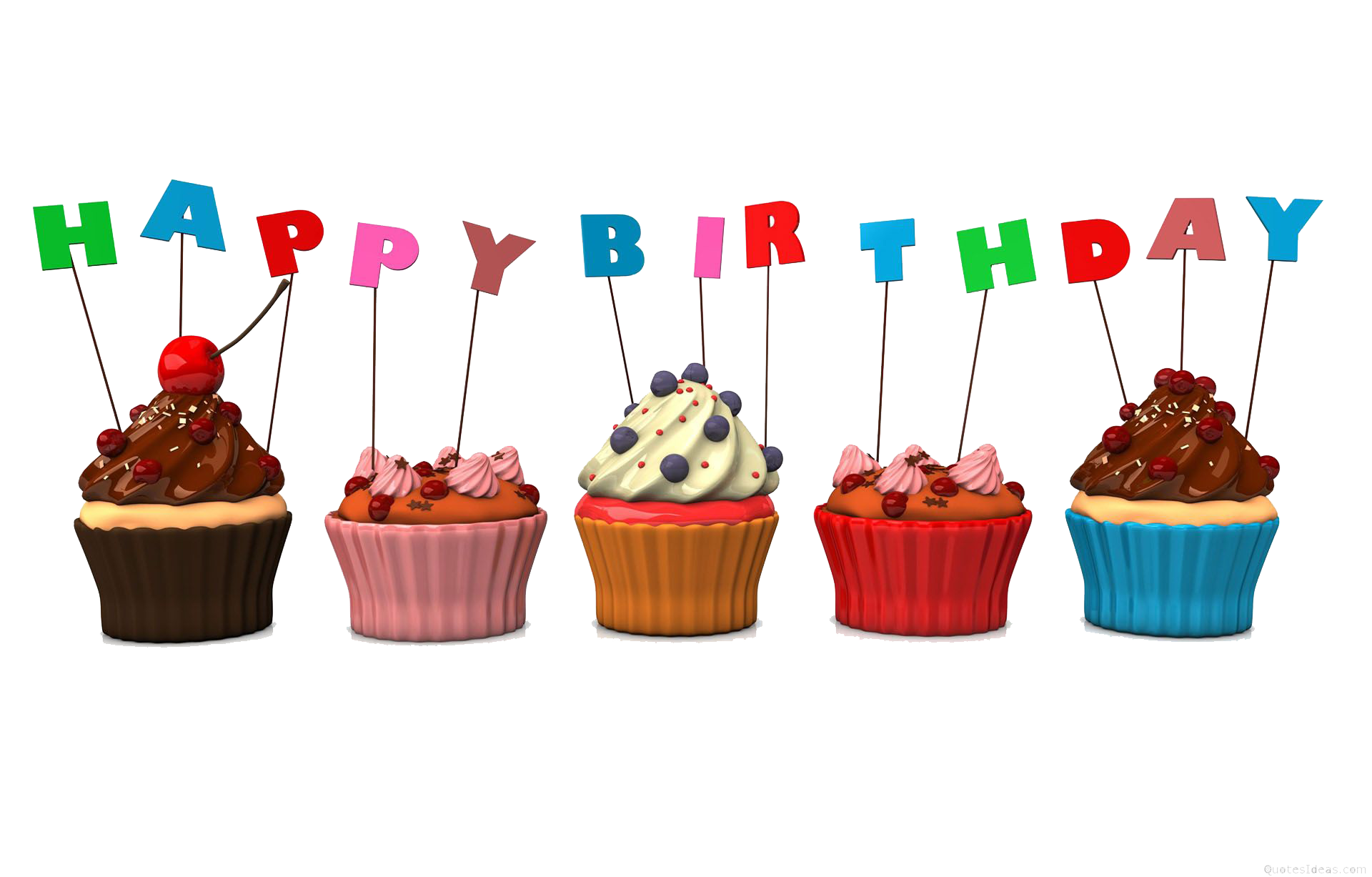 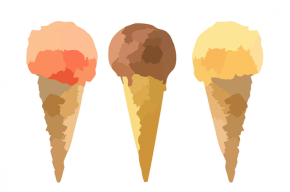 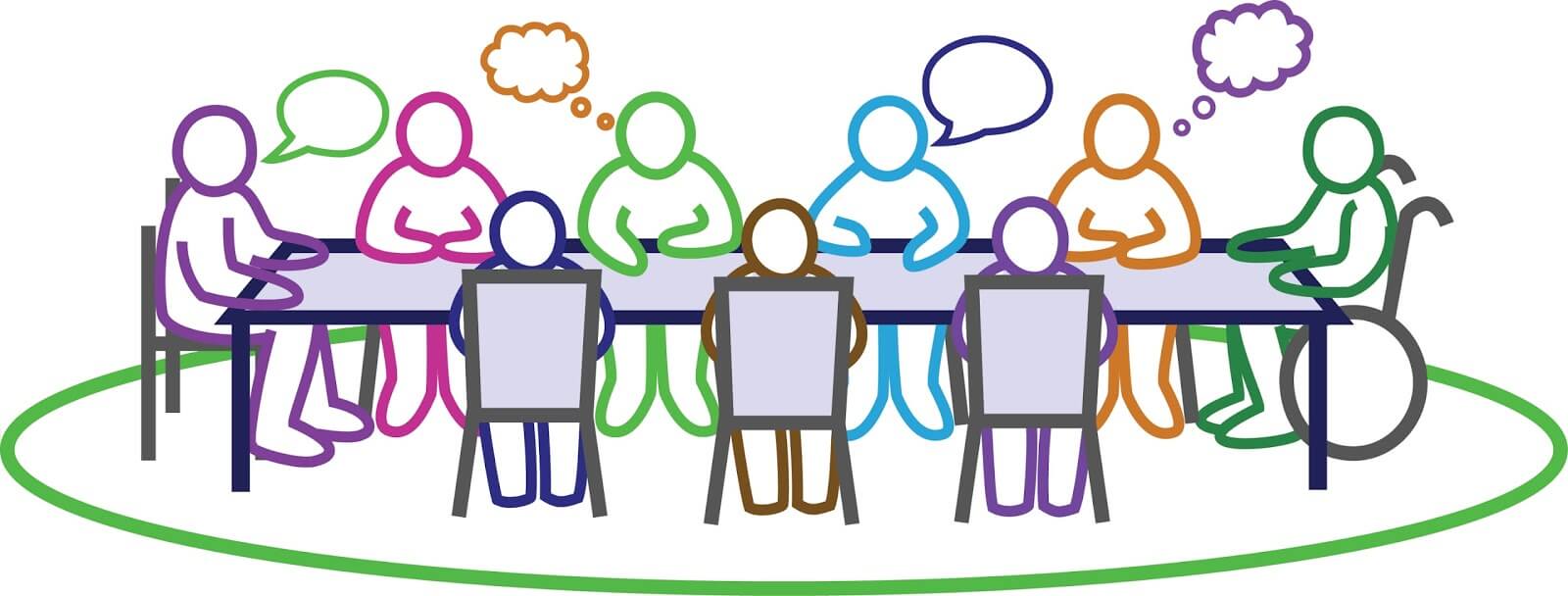 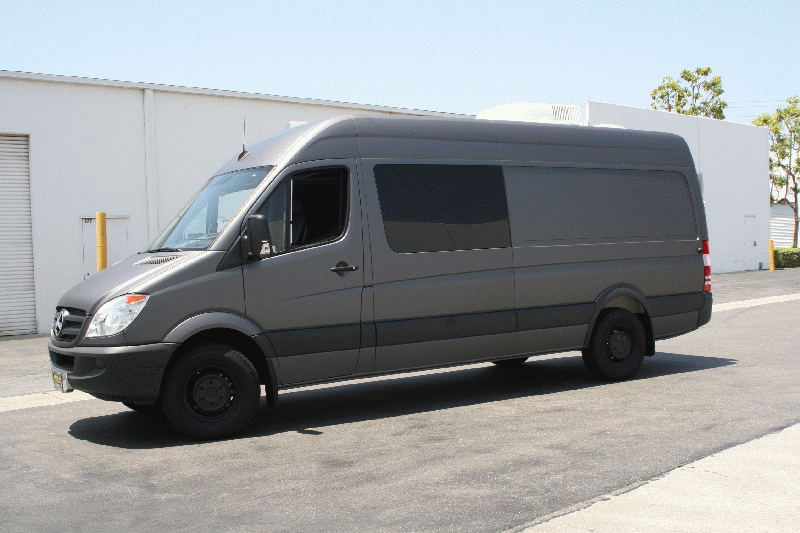 Welcome!We are pleased to introduce our  new Director of Nursing! Her name is Alyshia Hardy.Please stop by her office to welcome her to the family!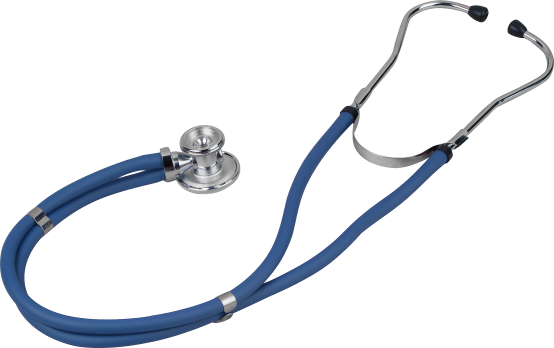 